NOTA DE FISCALIZAÇÃO – Nº …………………..*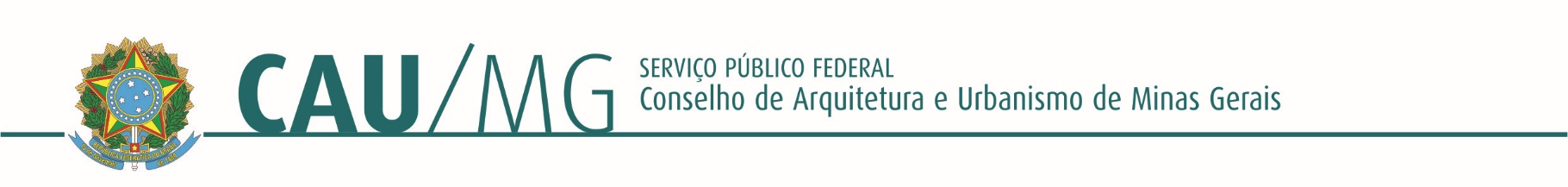 *O número desta nota de fiscalização não deverá ser utilizado para fins de preenchimento de RRT no SICCAU.	IDENTIFICAÇÃO DO PROPRIETÁRIO	 	ENDEREÇO DA ATIVIDADE FISCALIZADA		 	CARACTERIZAÇÃO DA OBRA/SERVIÇO	…………………………………………………………………………………………………………………………….                                                       DOCUMENTOS APRESENTADOS EM OBRA	                                     DOCUMENTOS SOLICITADOS PARA REGULARIDADE DA OBRA JUNTO AO CAU	Solicitamos o encaminhamento dos documentos marcados na lista abaixo para o e-mail fiscalizacao.xxxxxxxx@caumg.gov.br até o dia ......../......../........., informando o número da nota de fiscalização …………………… no campo “assunto”. Toda obra fiscalizada deve ter um responsável técnico pelo projeto e execução da obra. Caso não tenha, será necessário contratar um profissional habilitado, solicitar a elaboração dos documentos de responsabilidade técnica para cada atividade e encaminhá-los ao CAU/MG para regularização da obra. Em caso de não regularização, estará sujeito a multa.Caso tenha intenção de contratar um arquiteto e urbanista da sua cidade ou região, é possível pesquisar por um profissional em https://acheumarquiteto.caubr.gov.br/A fim de orientar a regularização das obras fiscalizadas pelo CAU/MG, seguem alguns esclarecimentos:Documento de Responsabilidade Técnica (RRT ou ART):É um documento que registra as atividades técnicas da obra junto a um conselho profissional competente (CAU ou CREA), devendo ser elaborado por profissional habilitado. Para a regularização da obra junto ao CAU/MG o proprietário da obra deverá enviar os documentos de responsabilidade técnica registrados ou solicitar que profissional contratado realize o envio. Projeto arquitetônico e projeto de prevenção e combate a incêndio aprovados junto aos órgãos competentes:Projeto arquitetônico aprovado pela Prefeitura e projeto de prevenção e combate a incêndio aprovados no Corpo de Bombeiros. Estes documentos são solicitados em atendimento ao art. 21 da Lei nº 13.425/2017, Lei Kiss.   Com o intuito de esclarecer dúvidas em relação à elaboração de Documentos de Responsabilidade Técnica (RRT ou ART), seguem algumas orientações:Documento de Responsabilidade Técnica (RRT ou ART):O Documento de Responsabilidade Técnica (RRT ou ART) deverá ser preenchido com o endereço completo da obra fiscalizada, em conformidade com o projeto arquitetônico aprovado e/ou alvará de obra.Documento de Responsabilidade Técnica de Execução (RRT ou ART):RRT ou ART de execução de obra, execução de reforma de edificação, execução de obra de interiores ou execução de reforma de interiores deverá ser elaborado previamente ao início da atividade técnica. Caso tenha sido contratado após a data da fiscalização, para fins de regularização deverão ser apresentados:- RRT ou ART de levantamento arquitetônico;- RRT ou ART de laudo técnico e vistoria;Caso tenha sido contratado antes da data da fiscalização, para fins de regularização deverão ser apresentados:- RRT ou ART de execução.Registro de Responsabilidade Técnica de Execução (RRT):- Conforme a Resolução CAU/BR nº 91/2014, o RRT de execução de obra, execução de reforma de edificação, execução de obra de interiores ou execução de reforma de interiores deverá ser elaborado previamente ao início da atividade técnica. Caso tenha sido contratado no início da obra, deverá ser do tipo EXTEMPORÂNEO, contendo a data retroativa de início da obra;- O RRT extemporâneo ficará registrado somente após o pagamento da multa, conforme Resolução CAU/BR nº 184/2019: “Art. 18. O requerimento de RRT Extemporâneo quando realizado pelo profissional de forma espontânea, sem que tenha sido lavrado um auto de infração pela fiscalização do CAU/UF competente, ficará condicionado ao pagamento prévio de:I – taxa de expediente, no valor de 1 (uma) vez a taxa de RRT vigente; eII – taxa de RRT, nos termos do art. 48 da Lei n° 12.378, de 2010.Art. 19 O requerimento de RRT Extemporâneo quando solicitado pelo profissional a partir de um auto de infração, lavrado pela fiscalização do CAU/UF competente, ficará condicionado ao pagamento prévio de:I – taxa de RRT, nos termos do art. 48 da Lei n° 12.378, de 2010; eII – multa de 300% (trezentos por cento) do valor vigente da taxa de RRT, conforme dispõe o art. 50 da Lei 12.378, de 2010, e normativo específico do CAU/BR sobre fiscalização.”- O Registro de Responsabilidade Técnica (RRT) de execução de obra, execução de reforma de edificação, execução de obra de interiores ou execução de reforma de interiores deve estar REGISTRADO para obras em andamento. Não serão aceitos Registros de Responsabilidade Técnica (RRT’s) baixados ou cancelados.Caso tenha sido contratado após a data da fiscalização, para fins de regularização da execução deverão ser apresentados:- RRT de execução;- RRT de levantamento arquitetônico;- RRT de laudo técnico e vistoria.Retificação de Registro de Responsabilidade Técnica (RRT):- Caso o Registro de Responsabilidade Técnica (RRT) esteja com endereço incompleto ou com dados divergentes dos identificados pela fiscalização in loco, é necessário retificar o RRT para regularização da obra;- Não é possível alterar o campo “Início da Atividade”, em nenhuma modalidade de RRT retificador;- Não é possível alterar o campo “Grupo de Atividade” em nenhuma modalidade de RRT retificador.Para maiores esclarecimentos, entrar em contato pelo e-mail ﬁscalizacao.XXXXX@caumg.gov.br ou telefone (XX) XXXX-XXXX.NOME: .....................................................................................................................................NOME: .....................................................................................................................................TEL: ..............................................E-MAIL: ........................................................................................................................CPF/CNPJ: ..............................................CPF/CNPJ: ..............................................LOGRADOURO: ...............................................................................................................................................N º............................LOGRADOURO: ...............................................................................................................................................N º............................LOGRADOURO: ...............................................................................................................................................N º............................COMPLEMENTO: ...................................................................................BAIRRO: .....................................................................BAIRRO: .....................................................................MUNICÍPIO: .............................................................................................CEP: .....................................UF: MINAS GERAISTIPO DE OBRA                ETAPA CONSTRUTIVATIPOLOGIA E USO DA EDIFICAÇÃO                                                         Obra nova     Terraplanagem     Residencial unifamiliar (edificação térrea) ¹    Reforma     Fundação     Residencial unifamiliar (apartamento em reforma)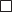     RestauroSITUAÇÃO     Estrutura      Residencial unifamiliar (2 ou mais pavimentos) ²         RestauroSITUAÇÃO     Instalações Elétricas/ Hidrossanitárias     Residencial multifamiliar ³    Concluída      Vedação (alvenaria, esquadrias, cobertura)     Comercial (uma unidade) ¹    Em execução     Acabamento (revestimentos, gesso, pintura)     Comercial (múltiplas unidades) ³    Paralisada     Demolição     Demais usos (incluindo uso misto) ³DOCUMENTOS DO RESPONSÁVEL TÉCNICOPROJETODOCUMENTAÇÃO LEGAL    ART/RRT Projeto Arquitetônico    Arquitetônico    Placa de obra    ART/RRT Executivo         Legal     Alvará de construção    ART/RRT Projeto de Arquitetura de Interiores         Executivo    Certidão de número    ART/RRT Execução de Obra    Interiores    Projeto de Arquitetura aprovado    ART/RRT Projeto Instalações Hidrossanitárias                     Hidrossanitário    Projeto de Arquitetura aprovado    ART/RRT Projeto Instalações Elétricas    Elétrico/Telecomunicações/Alarme    Projeto de Combate e Prevenção a Incêndio aprovado    ART/RRT Projeto Estrutural/Fundação    Estrutural/Fundação    Projeto de Combate e Prevenção a Incêndio aprovado    ART/RRT Projeto Instalações de Águas Pluviais      Projeto Prevenção e Combate a Incêndio    Projeto de Combate e Prevenção a Incêndio aprovado    ART/RRT Projeto Prevenção e Combate a Incêndio    Projeto Prevenção e Combate a Incêndio   ART/RRT Projeto Arquitetônico¹²³   ART/RRT Levantamento Arquitetônico   ART/RRT Levantamento Arquitetônico   ART/RRT Execução de Obra¹²³   ART/RRT Laudo Técnico/Vistoria   ART/RRT Laudo Técnico/Vistoria   ART/RRT Projeto de Instalações Elétricas¹²³     ART/RRT Projeto de Arquitetura de Interiores     ART/RRT Projeto de Arquitetura de Interiores   ART/RRT Projeto de Estruturas/Fundação**¹²³   Alvará de construção   Alvará de construção   ART/RRT Projeto de Instalações Hidrossanitárias²³   Projeto de Arquitetura aprovado   Projeto de Arquitetura aprovado   ART/RRT Projeto Instalações de Águas Pluviais³   Projeto de Prevenção e Combate a Incêndio aprovado   Projeto de Prevenção e Combate a Incêndio aprovado   ART/RRT Projeto Prevenção e Combate a Incêndio³   Foto da placa de obra indicando RT, RRT/ART e atividades   Foto da placa de obra indicando RT, RRT/ART e atividades** Laje maciça ou pré-fabricada de elementos metálicos ou de concreto armado, ainda que aplicados junto a outros materiais cerâmicos ou poliméricos. ** Laje maciça ou pré-fabricada de elementos metálicos ou de concreto armado, ainda que aplicados junto a outros materiais cerâmicos ou poliméricos. ** Laje maciça ou pré-fabricada de elementos metálicos ou de concreto armado, ainda que aplicados junto a outros materiais cerâmicos ou poliméricos. Informante: .........................................................................................................................Informante: .........................................................................................................................Data: ......../ ........./ .........CPF/RG: .........................................................................CPF/RG: .........................................................................   Declaro que encaminharei esta Nota ao Proprietário / Responsável Técnico   Declaro que encaminharei esta Nota ao Proprietário / Responsável Técnico   Recusou-se a assinar a nota   Recusou-se a assinar a nota...................................................................   Foi negado acesso ao ﬁscal no local obra/serviço   Foi negado acesso ao ﬁscal no local obra/serviçoNome completo (Matrícula xxxxxxxxx)   Houve recusa em prestar as informações   Houve recusa em prestar as informaçõesAgente de FiscalizaçãoORIENTAÇÕES AOS PROPRIETÁRIOSORIENTAÇÕES AOS PROFISSIONAIS RESPONSÁVEIS TÉCNICOSORIENTAÇÕES ESPECÍFICAS AOS ARQUITETOS E URBANISTAS